Publicado en Madrid, Spain el 21/05/2019 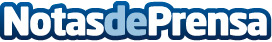 La contribución de las familias reales europeas, según Casino777 La familia real británica es 18 veces más rentable que la belga y 29 veces más que la monarquía española según muestran los estudios más recientes.

La realeza británica realizó un ingreso aproximado de £595 millones a través del turismo, las mercancías y las artes en 2018. Ese mismo año, su mantenimiento costó a la economía £165 millones. Se considera que durante los últimos cinco años, la realeza británica ha contribuido al ingreso de aproximadamente £2,8 miles de millones a la economía del Reino UnidoDatos de contacto:Rosario ZapataDigital Distribution Management Iberica, S.A. C/ Gran Vía 1, 28014, Madrid.Nota de prensa publicada en: https://www.notasdeprensa.es/la-contribucion-de-las-familias-reales Categorias: Internacional Finanzas Entretenimiento http://www.notasdeprensa.es